Описание механизма информирования о конвенционных запрещениях в АС ЭТРАНОбщие сведенияИнформирование о действующих, вновь введенных и отмененных конвенционных запрещениях (далее – КЗО) реализовано в АС ЭТРАН в следующих режимах:– В режиме АРМ ППД доступ к разделу «НСИ»/«Конвенционные запрещения»;– В режиме АРМ ППД подключение информирования посредством E-mail;– Через интерфейс АСУ ГОАРМ ППД доступ к разделу КЗОДля получения доступа к разделу «НСИ»/«Конвенционные запрещения»:Клиенту необходимо оформить заявку с видом работы «Начало работы по электронному обмену документами», добавив полномочие «Промотр КЗО».Добавить полномочие «Просмотр КЗО» сотруднику организации, оформив заявку с видом работы «Расширение перечня электронных документов (прав)»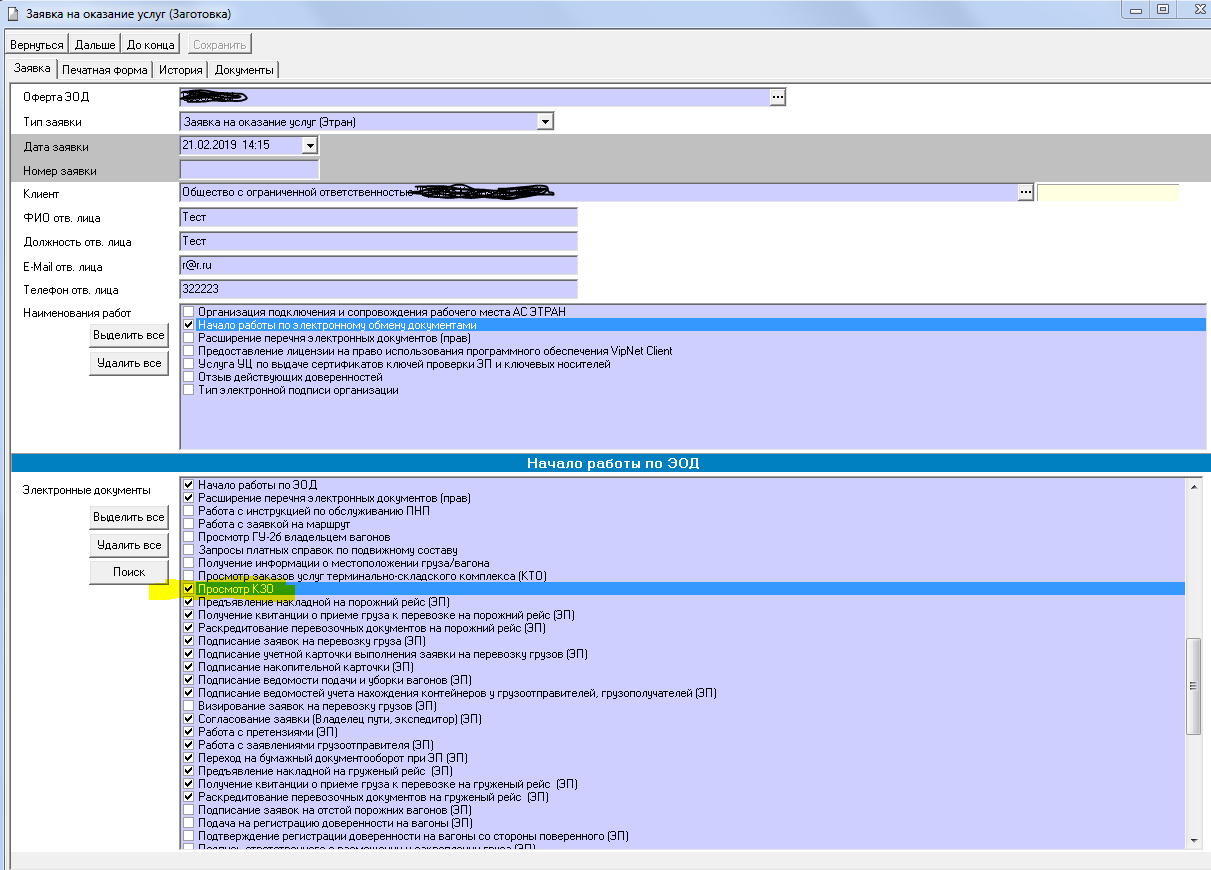 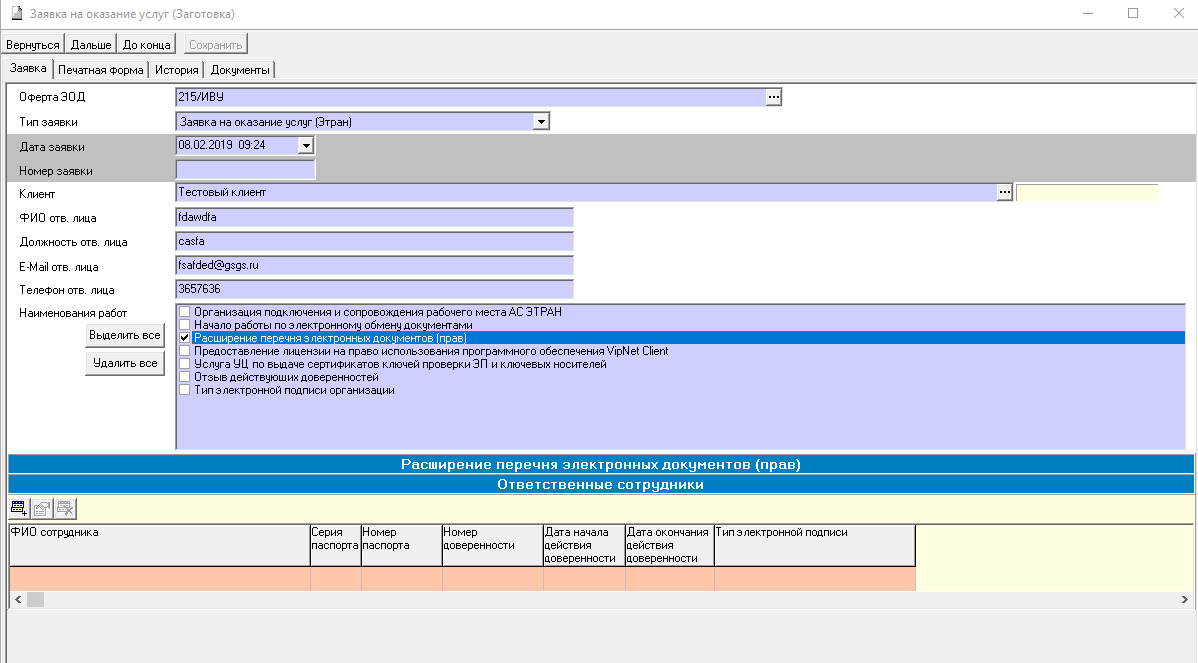 После подписания заявки, сотруднику организации-клиента станет доступен соответствующий раздел в АС ЭТРАН с возможностью построения необходимых фильтров.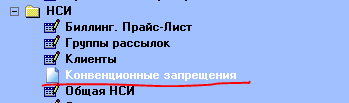 АРМ ППД подключение информирования посредством E-mailКлиентам ОАО «РЖД» доступно подключение E-mail оповещения о вновь введенных, либо отмененных КЗО. Для подключения оповещения в АС ЭТРАН необходимо оформить заявку на оказание услуг. Тип заявки указать «Заявка на информирование о КЗО»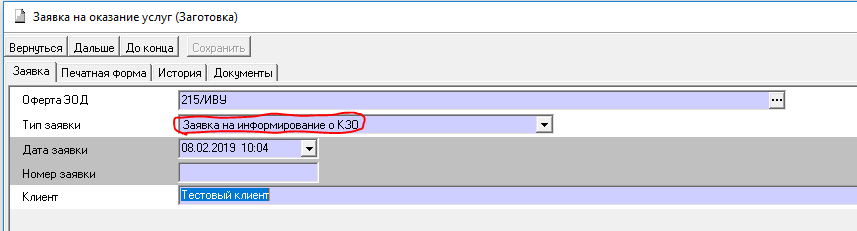 Затем указать «Подключение информирования» (отключение информирования происходит оформлением аналогичной заявки с выбором соответствующего пункта).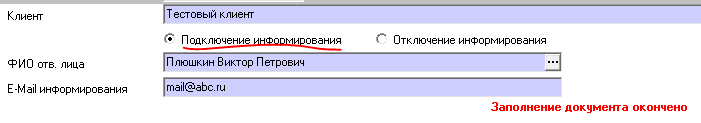 После подписания заявки, на указанный адрес электронной почты будут поступать уведомления о вводе и отмене КЗО.Одна организация может оформить информирование только на 1 (один) адрес электронной почты.АСУ ГОДля запроса и передачи КЗО через интерфейс АСУ ГО используются следующие входные параметры:– Дата и время начала запроса; – Дата и время окончания запроса.Выходные параметры запроса:– CC_DOC_ID Идентификатор КЗО; – ADDRESS Адрес; – NUMCC № КЗО Внутренний; – NUMCONTROL № Контрольный; – DATEBEGIN Дата начала действия; – DATEEND Дата конца действия; – RESPPERSPOST Должность ответственного лица; – RESPPERS Ответственное лицо; – ADDTEXT Доп. текст КЗО; – CCTEXT Полный текст КЗО; – NUMTELEGRAMM № телеграммы; – DATETELEGRAMM Дата телеграммы; – USETYPE_ID Тип использования КЗО. – CCTYPE_ID Тип КЗО. – SRCNUMCONTROL Основание - №; – SRCORG_ID Основание - Идентификатор организации; – SRCRAILWAY_ID Основание - Ж/Д; – SRCRWSERVICE_ID Основание - Идентификатор службы Ж/Д; – SRCRESPPERS Основание - Ответственное лицо; – SRCTEXT Основание - Полный текст; – RECIPS Получатели; – ABORTNUMCC Внутренний № отмены; • ABORTNUMCONTROL Контрольный № отмены; • ABORTDATE Дата отмены; • CONDDOCTYPE_ID Тип ограничивающего документа (КЗО или Параграф). • PERM_CC_ID Идентификатор КЗО для разрешения; • COMMENTS Комментарии (Краткое содержание); • Дата и время окончания запроса;